Rūpēsimies par vidi kopā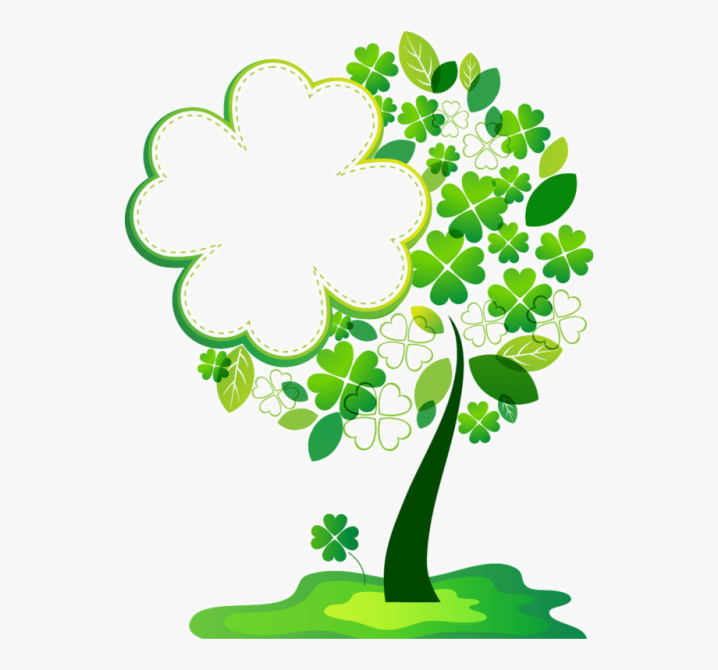 Lai mūsu bērni augtu “Zaļākā” vidēMakulatūras vākšanaKur: Liepājas SPII “Kriksītis”Kad: no 1.11.2019. līdz 8.05.2020.Ko: Makulatūra (avīzes, ofisa papīrs, reklāmas bukleti un žurnāli, telefonu grāmatas, grāmatas ar plāniem vākiem, bukleti, žurnāli utt.) Kartons Grāmatas bez bieziem vākiem (grāmatām ar bieziem vākiem, ja ir iespēja, vāku vajadzētu atdalīt no grāmatas)Kā: Makulatūra var būt sapakota kartona kastēs, sasieta ar auklu vai ievietota plastikāta maisos. Lūgums, lai viena iepakojuma svars nepārsniegtu 20 kg. Novietošana: Sausā laikā pie šķūnīša (no E.Veidenbauma ielas puses uz tam paredzētas koka paletes), mitrā laikā iekšpusē pie iestādes ieejas durvīm vai piesakot dežūrējošam administrācijas darbiniekam (vadītājai vai saimniecības vadītājai) novietot šķūnītī.Lūdzu ievērojiet, ka makulatūrā NEPIEŅEM  - papīru , kas ir pārklāts ar līmi – (uzlīmes, pastmarkas, etiķetes), čaukstošos konfekšu papīrus, biezos preskartona ruļļus (tie, kas ir vidū pārtikas plēvei),  laminētu papīru, tapetes. Nevar būt  jebkādi mehāniskie piemaisījumi (vāki, kabatiņas, mapes, saspraudes  utt).Lai mums veiksmīga sadarbība!